LeievilkårLeien regnes fra og med den dag leieobjektet hentes eller sendes fra vårt lager, til og med den dag de leveres tilbake til samme adresse. Leien regnes pr. døgn uansett om varen brukes eller ikke. Minsteleie/ min. ett døgn kreves. Leien betales netto kontant ved mottagelse av faktura.Ved avtalt levering/ henting av leieobjekt, plikter leietaker selv å avmelde objektet ved endt leie. Bortfaller dette, løper leien til således inntreffer.Frakt og transport til og fra vårt lager betales av leieren. Når leieobjektet utleveres av oss, garanterer vi at de er i full driftssikker stand. Ved tilbakelevering skal objektet være rengjort og i samme stand som ved utlevering, med unntak av normal slitasje. For ettersyn av slitte deler skjer ingen belastning utover den fastsatte leien. Forbruksartikler som brukes i leietiden betales av leieren. ALLE LEIEOBJEKTER SKAL BRUKES IHT. INSTRUKSJONSBOKEN. Leieren er ansvarlig for skader som oppstår pga. skjødesløs behandling, eller med forsett. Reparasjoner av skader belastes særskilt etter at varen er tilbakelevert og gjennomgått av vårt verksted. Vi er ikke ansvarlig for hverken direkte eller indirekte skader. Leieren er selv ansvarlig for kostnader ved en eventuell driftsstans.Leieren kan ikke låne bort leieobjektet til tredjepart, men har ansvaret for objektet inntil den er levert tilbake til oss. Ønskes leieforholdet overført til en annen leietager skal varen først innleveres til vårt verksted for ettersyn og kontroll, hvis ikke annet er avtalt. Hvis det ikke er mottatt betaling innen 7 dager etter forfallsdagen opphører leieretten og vi kan omgående hentet leieobjektet, eller kreve den tilbake uten å være ansvarlige for resterende kontraktsmessig leietid.ForsikringsvilkårDet utleide utstyr er brann og tyveriforsikret. I erstatningsoppgjøret fratrekkes en av følgende egenandeler, avhengig av skadetype.Ansvarsskade etter bilansvarsloven			Kr 0,-	Utover bilansvarsloven. Leietakers ansvar ved bruk av ikke ansvarsforsikrede maskiner dekkes under leietakers egen ansvarsforsikring.				Kr 6000,-Brann/ Tyveri 					Kr 6000,-Tyveri uten innbrudd/ usikret, 20% av skaden min	kr 10 000,-Kasko/ selvforskyldte skader 				Kr 10- 30 000,-Skader på utstyr under verdi Kr 10 000,- gjøres opp i sin helhet mot objektets verdi, med fratrekk av relevant slitasje.SikkerhetsforskrifterMindre maskiner/ utstyr, dvs. bærbart/ lett forflyttbart, inntil 80 kg. låses forsvarlig inn.Maskiner for øvrig låses med draglås, alternativt FG-godkjent hengelås og kjetting/ vaier til grunninnretning.Uaktsomhet, eller brudd på sikkerhetsforskrifter ovenfor, eller jfr. Forsikringsselskapets vilkår kan medføre at forsikringsselskapet kan kreve regress fra leietager.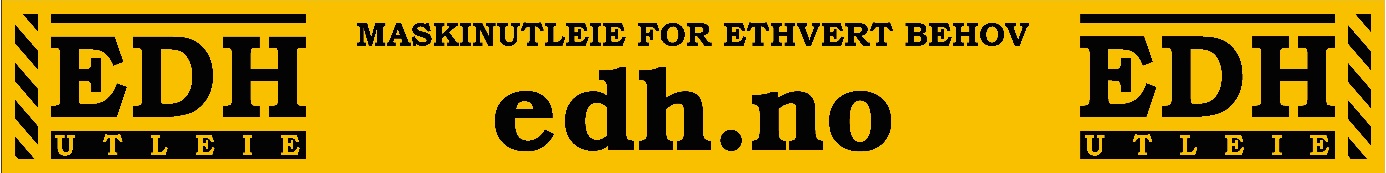 